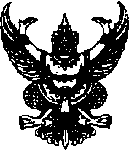 	บันทึกข้อความส่วนราชการ      วิทยาลัยสารพัดช่างยะลาที่   		                                            วันที่                       เรื่อง     ขออนุญาตจัดซื้อวัสดุ / จัดจ้างเรียน	ผู้อำนวยการวิทยาลัยสารพัดช่างยะลาด้วย  แผนก /งาน                                           มีความประสงค์   จัดซื้อ   จัดจ้าง  เพื่อใช้เป็น วัสดุฝึก ระดับ    ปวช.      ปวส.       ระยะสั้น  (ระบุ)........................................................ วัสดุโครงการ                                                ตามรายละเอียดประมาณการค่าใช้จ่าย  จำนวน          รายการ  รวมเป็นเงินทั้งสิ้น                        บาท  (                                       )  ดังนั้น  แผนก/งาน                                          จึงขออนุญาต  จัดซื้อ  จัดจ้าง ตามรายละเอียดประมาณการค่าใช้จ่ายที่แนบมาด้วยแล้วจึงเรียนมาเพื่อโปรดพิจารณา                              ลงชื่อ................................................ผู้สอน/ ผู้ดำเนินโครงการ     (                               )             /            /         . แบบโครงการฝึกและประมาณการค่าใช้จ่ายสถานศึกษา                                            แผนกวิชา/งาน                                                                .                                     ระดับ         ชั้นปีที่           จำนวนนักเรียน นักศึกษา          คน  ภาคเรียนที่          ปีการศึกษา                      .โครงการที่      ชื่อโครงการ                                                                        ชื่อรายวิชา                       ..(   )  ตามใบงาน/แผนการสอน		(   )  ตามโครงการพัฒนาสถานศึกษาลักษณะโครงการ 	(   )  ตามโครงการผลิตเพื่อจำหน่าย	(   )  อื่นๆ  (ระบุ)                   .วันเริ่มต้น                                             วันสิ้นสุด                                                           .ประมาณการค่าใช้จ่าย  ดังนี้ดังมีประมาณการค่าใช้จ่ายที่ปรากฏท้ายโครงการนี้             (ลงชื่อ)                         ครูผู้สอน/ผู้ดำเนินงาน       (ลงชื่อ)                           หัวหน้าแผนกวิชา/หัวหน้างาน                     (                         )	                                     (                        )                                                                                                                                          /          /        .	  		                     /        /          .ประมาณการค่าใช้จ่าย(ค่าใช้สอย/ค่าตอบแทน/ค่าวัสดุ) รวมเงิน (ตัวอักษร)                                                .  (ลงชื่อ)                            รองผู้อำนวยการฝ่าย                            .  	          (                          )	             	                                      /            /         .			  ประมาณการค่าใช้จ่าย(ค่าใช้สอย/ค่าตอบแทน/ค่าวัสดุ) รวมเป็นเงิน  (ตัวอักษร)                                                              . (ลงชื่อ)                           ครูผู้สอน/ผู้ดำเนินการ                     (ลงชื่อ)                          หัวหน้าแผนกวิชา/หัวหน้างาน      (                                  )	                                           (                                )          /          /          .	                                                      /          /          .                 (ลงชื่อ)                         รองผู้อำนวยการฝ่าย             .                                         (                                  )                                                  /          /          .เรียน  ผู้อำนวยการวิทยาลัยสารพัดช่างยะลา        ได้รับจัดสรร  งบประมาณ    ...........................บาท        คงเหลือจากการซื้อครั้งก่อน  ...........................บาท        จัดซื้อครั้งนี้                      ..........................บาท        คงเหลือ                          ..........................บาท                   (ลงชื่อ)...................................................                          (..................................................)                        หัวหน้างานวางแผนและงบประมาณ                      วันที่............./..................../.................ความเห็นรองผู้อำนวยการฝ่ายแผนงานและความร่วมมือ  เพื่อโปรดพิจารณา  .......................................................................              (ลงชื่อ).................................................                     (..............................................)           รองผู้อำนวยการฝ่ายแผนงานและความร่วมมือ                  วันที่.............../...................../...................ความเห็นรองผู้อำนวยการฝ่ายบริหารทรัพยากร  เพื่อโปรดพิจารณา  .......................................................................              (ลงชื่อ).................................................                     (..............................................)                  รองผู้อำนวยการฝ่ายบริหารทรัพยากร              วันที่.............../...................../...................ความเห็นผู้อำนวยการวิทยาลัยสารพัดช่างยะลา       ...................................................................................................................................................................................................................................................................................................                    (ลงชื่อ)....................................................                            (...................................................)                         ผู้อำนวยการวิทยาลัยสารพัดช่างยะลา                          วันที่............./.................../................ผลผลิตที่คาดว่าจะได้รับจำนวนหน่วย-ไม่มี-ที่รายการจำนวนหน่วยจำนวนหน่วยราคาต่อหน่วยราคาต่อหน่วยจำนวนเงินจำนวนเงินรวมเงินรวมเงินหมายเหตุ1ค่าใช้สอย2ค่าตอบแทน3ค่าวัสดุรวมเงินรวมเงินรวมเงินรวมเงินรวมเงินรวมเงินรวมเงินรวมเงินที่รายการจำนวนหน่วยราคาต่อหน่วยราคาต่อหน่วยจำนวนเงินจำนวนเงินรวมเงินรวมเงินหมายเหตุยอดยกมายอดยกมายอดยกมายอดยกมายอดยกมายอดยกมายอดยกมา3.83.93.103.113.123.133.143.153.163.173.183.193.203.213.223.233.243.25รวมเงินรวมเงินรวมเงินรวมเงินรวมเงิน